											GÜNLÜDÜR Sayı	:59348463-604-99 [SP.2.10]	404		    					04 /12/2018	Konu	: Doğrudan Temin Teklif Belgesi                                                                                                          ESKİŞEHİR4734 sayılı KİK.nun 3. Md.nin (f) bendi uyarınca yürütülen ve desteklenen araştırma-geliştirme projeleri için gerekli mal ve hizmetlerin alımları için düzenlenen esas ve usüllerin (21/d) Md.ne göredoğrudan temin usûlü ile alımı yapılacak olan aşağıda cins ve miktarı yazılı malzemeler / cihazlar için KDV Hariç tekliflerinizi en geç 10 / 12 / 2018 saat16.30’a kadar aşağıdaki bilgiler dâhilinde Üniversitemiz Bilimsel Araştırma Projeleri Satınalma Birimine vermenizi rica ederim.Ali KANBERSatınalma Şube MüdürüNOTLAR: 2018/11A216kod nolu proje için, teklifler  10.12.2018   saat 16.30’a kadar ESOGÜ.Bilimsel Araştırmalar Birimi Satın alma Servisine elden,posta, faks veya mail (bap@tm.ogu.edu.tr)  adresine  imzalı ve kaşeli olarak  ile gönderilecektir.Kaşe ve imza olmayanlar teklifler değerlendirmeye alınmayacaktır. Siparişin sonrasında malzemelerin kaç günde teslim edileceği belirtilecektir.  KISMİ TEKLİF VERİLEBİLİR. ALTERNATİF TEKLİF VERİLMEYECEKTİR. . Teklif edilen cihazların markaları ve modelleri teklif mektubunda ayrıntılı olarak belirtilmelidir.  Teklifler TL olarak verilmelidir. Türk lirası haricinde verilen teklifler değerlendirmeye alınmayacaktır. İSTEKLİLER TEKLİFLERE VERGİ NO/TC NUMARALARINI  BELİRTİLECEKTİR.. Teklif edeilen malzemelere ait katalog var ise teklif mektupları içersinde getirilmesi gerekmektedir.. Malzemeler İdari ve Mali İşler Daire Başkanlığına bilgi verilerek, elden teslim edilmelidir. KARGO İLE TESLİMAT KABUL EDİLMEYECEKTİR.Malzeme teslim irtibat numarası : 0 222 239 37 97 / 0 222 239 59 56 / 0 222 239 37 50 - 5501 İdari bilgi için= Tel: 0 222 239 37 50-5526-5530 Fax: 0 222 239 39 03Teknik Bilgi için: Tıp Fakültesi Temel Tıp Bil.Tıbbi Biyoloji  ABD. Prof.Dr.Didem TURGUT COŞAN-0 222 2392979/4591Adres : Meşelik Yerleşkesi								Tel : 0 (222) 239 37 50-5525-552626040 Eskişehir									Fax:(222)239 39 03										www.ogu.edu.trTEKNİK ŞARTNAME1. Hücreler (MCF-7, MDA-MB-231, OVCAR-3, UACC-2727)Teknik Özellikleri:MCF-7 (HTB-22) TEKNİK HÜCRE DİZİSİ ŞARTNAMESİHomo sapiens ( insan) meme bezi dokusundan elde edilmiş, göğüs adenokarsinomanın morfolojisiepitelyal ve büyüme özelliği adherent (yapışkan) olmalıdır. Östrojen duyarlı ve zayıf invazivözellikte olmalıdır. Hücreler cryotüplerin içinde dondurulmuş halde teslim edilmelidir. Hücrelerinalındığı yerden laboratuarımıza gelmesi sırasında soğuk zincir şartlarına uyulması gerekmektedir.Taşıma sırasında oluşacak her türlü sorundan aracı firma sorumlu olacaktır ve hücrenin üreticifirma protokolüne göre açılmasından sonra yeterli hücre sayısına ulaşılamaması durumunda aracıfirma aynı hücre hattını yenisi ile değiştirmelidir.MDA-MB-231 (HTB-26) HÜCRE DİZİSİ TEKNİK ŞARTNAMESİHomo sapiens ( insan) meme bezi dokusundan elde edilmiş, göğüs adenokarsinomanın morfolojisiepitelyal ve büyüme özelliği adherent (yapışkan) olmalıdır. Östrojen duyarsız ve güçlü invazivözellikte olmalıdır. Hücreler cryotüplerin içinde dondurulmuş halde teslim edilmelidir. Hücrelerinalındığı yerden laboratuarımıza gelmesi sırasında soğuk zincir şartlarına uyulması gerekmektedir.Taşıma sırasında oluşacak her türlü sorundan aracı firma sorumlu olacaktır ve hücrenin üreticifirma protokolüne göre açılmasından sonra yeterli hücre sayısına ulaşılamaması durumunda aracıfirma aynı hücre hattını yenisi ile değiştirmelidir.OVCAR-3 (HTB-161) HÜCRE DİZİSİ TEKNİK ŞARTNAMESİHomo sapiens ( insan) yumurtalığından elde edilmiş, morfolojisi epitelyal ve büyüme özelliğiadherent (yapışkan) olmalıdır. Östrojen duyarlı özellikte olmalıdır. Hücreler cryotüplerin içindedondurulmuş halde teslim edilmelidir. Hücrelerin alındığı yerden laboratuarımıza gelmesisırasında soğuk zincir şartlarına uyulması gerekmektedir.Taşıma sırasında oluşacak her türlü sorundan aracı firma sorumlu olacaktır ve hücrenin üreticifirma protokolüne göre açılmasından sonra yeterli hücre sayısına ulaşılamaması durumunda aracıfirma aynı hücre hattını yenisi ile değiştirmelidir.UACC-2727 (CRL-3192) OVER KANSERHÜCRE DİZİSİ TEKNİK ŞARTNAMESİHomo sapiens ( insan) yumurtalığından elde edilmiş, morfolojisi epitelyal benzeri ve büyümeözelliği adherent (yapışkan) olmalıdır. Östrojen duyarsız özellikte olmalıdır. Hücreler cryotüpleriniçinde dondurulmuş halde teslim edilmelidir. Hücrelerin alındığı yerden laboratuarımıza gelmesisırasında soğuk zincir şartlarına uyulması gerekmektedir.Taşıma sırasında oluşacak her türlü sorundan aracı firma olacaktır ve hücrenin üretici firmaprotokolüne göre açılmasından sonra hücreler canlı değilse aracı firma aynı hücre hattını yenisi iledeğiştirmelidir.1 hücre siparişi için standart olan DHL Gümrük ve navlun masrafı ayrı ayrı şipariş verildiğinde 4kez ekleneceğinden daha ekonomik olması için bu dört hücre teknik şartnameleri sağlayacakşekilde tek bir firmadan tedarik edilecektir.2. siRNA CCAT2Teknik Özellikleri:Human (insan) colon cancer associated transcript 2 kodlamayan RNA'sını susturacak diziye sahipolmalıdır. Alım tarihinden itibaren raf ömrü en az 1 sene olmalıdır. ISO 9001 sertifikalı olmalıdır.İstekliler teklif edilen malzemenin ihale dokümanında belirtilen şartlara uygunluğunu teyit etmekamacıyla numunelerini ihale tarihinden itibaren 5(beş) gün içerisinde, varsa ayrıntılı teknikbilgilerinin yer aldığı katalogları ve tanıtım materyallerinin vermelidirler.3. CCAT2 GENİNE SPESİFİK TAQMAN PRİMER-PROB SETİTeknik Özellikleri:Human (insan) colon cancer associated transcript 2 kodlamayan RNA'ya özgü qPCR ile belirlemeyapmak için uygun boyaları içermelidir. Taqman Assayı Hs04403001_s1 olmalıdır. Alım tarihindenitibaren raf ömrü en az 2 sene olmalıdır. ISO 9001 sertifikalı olmalıdır. İstekliler teklif edilenmalzemenin ihale dokümanında belirtilen şartlara uygunluğunu teyit etmek amacıyla numuneleriniihale tarihinden itibaren 5(beş) gün içerisinde, varsa ayrıntılı teknik bilgilerinin yer aldığıkatalogları ve tanıtım materyallerinin vermelidirler.4. SİPORT NEOFX TRANSFEKSİYON AJANITeknik Özellikleri:Transfeksiyon tekniği lipit bazlı olmalıdır. Yüksek transfeksiyon seviyelerine sahip olmalıdır. Zıtbüyüme koşulları altında geniş bir hücre çeşitliliğine etkili olmalıdır. Hızlı ve kolay kullanıma sahipolmalıdır. -20 C'den 22 C'ye kadar stabilitesini korumalıdır. Primer Hücreler ve Hücre Hatlarınauygun olmalıdır. Sentetik siRNA olmalıdır. Serum uyumlu olmalıdır. Ürünün boyutu 400 mikrolitreolmalıdır. Yüksek Verimli Uyumluluk sağlamalıdır. Ürün kullanım süresi 2 yıl olmalıdır. İsteklilerteklif edilen malzemenin ihale dokümanında belirtilen şartlara uygunluğunu teyit etmek amacıylanumunelerini ihale tarihinden itibaren 5(beş) gün içerisinde, varsa ayrıntılı teknik bilgilerinin yeraldığı katalogları ve tanıtım materyallerinin vermelidirler.5. Reverse Transcription Kiti (problu belirlemeler için cDNA)Teknik Özellikleri:Kit RNA'dan cDNA eldesini sağlamalıdır. RNA'dan komplementer DNA oluşturmaya uygunolmalıdır. Kit TaqMan primer-prob ile yapılan Real Time PCR'a uygun olmalıdır. Elde edilen cDNAgen ekspresyon master mix, sybr gren master mix ve real time uygulamalarında kullanılan diğermaster mixler ile uyumlu olmalıdır. Kitin içinde revers transkriptaz ya da DNA polimeraz gibi birstabilize edici olmalıdır. 0,2 ml'lik ışık geçirebilecek kadar ince, 8'li strip kapaklarıyla beraberpaketlenmiş olmalıdır. En az 400 örneklik ya da daha fazla olmalıdır. Örnek konulduktan sonrakarışımın toplam hacmi en fazla 20 μl olmalıdır. Alım tarihinden itibaren raf ömrü en az 2 seneolmalıdır. Uygulama basamakları kısa ve kolay olmalıdır. ISO 9001 sertifikalı olmalıdır. İsteklilerteklif edilen malzemenin ihale dokümanında belirtilen şartlara uygunluğunu teyit etmek amacıylanumunelerini ihale tarihinden itibaren 5 (beş gün içerisinde, varsa ayrıntılı teknik bilgilerinin yeraldığı katalogları ve tanıtım materyallerinin vermelidirler. Kit 1 tüp 1 mL'lik 10X RT Buffer, 1 tüp 1mL'lik 10X RT Random Primers, 1 tüp 0.2 mL'lik 25X dNTP Mix (100 mM), 1 tüp 0.2 mL 'likReverse Transcriptase (50 U/μL) içermelidir. Reaksiyon hacmi 20 ul olmalıdır. Kit 0.02 ile 2 μgarasındaki total RNA'dan cDNA çevirebilmelidir. Reaksiyon süresi 0,5-1 saat olmalıdır. Yüklenicifirma Yetkili satıcı belgesine sahip olmalıdır. Orijinal ambalajında ve -20 °C saklama koşullarındateslim edilmelidir.6. TAQMAN GENE EXPRESSİON MASTER MİXTeknik Özellikleri:TaqMan gen ekspresyon master mix, real time PCR uygulamalarında kullanıma uyumlu olmalıdır.Nadir rastlanan transkripsiyonları algılamaya uygun olmalıdır. Gen ekspresyonu, gen ailesibelirleme, viral yük miktarı, patojen algılama gibi spesifik çalışmalarda kullanıma uygun olmalıdır.Hedef gen bölgesinin en az 1 kopyasının belirlenmesine olanak sağlamalıdır. TaqMan genekspresyon assayler ile kullanıma uyumlu olmalıdır. İçerisinde PCR sırasında oluşabilecekkontaminasyonları en aza indirgeyecek moleküller içermelidir. ROX pasif referans boyasına ihtiyaçduymamalıdır. Son kullanma tarihi teslim tarihinden itibaren en az bir yıl olmalıdır. İstekliler teklifedilen malzemenin ihale dokümanında belirtilen şartlara uygunluğunu teyit etmek amacıylanumunelerini ihale tarihinden itibaren 5(beş) gün içerisinde, varsa ayrıntılı teknik bilgilerinin yeraldığı katalogları ve tanıtım materyallerinin vermelidirlerProf.Dr.Didem TURGUT COŞAN 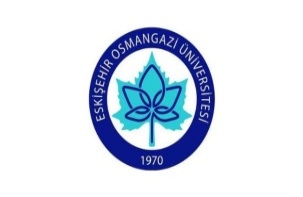 T.C.ESKİŞEHİR OSMANGAZİ ÜNİVERSİTESİ REKTÖRLÜĞÜİDARİ VE MALİ İŞLER DAİRE BAŞKANLIĞIBİLİMSEL ARAŞTIRMA PROJELERİ SATINALMA ŞUBE MÜDÜRLÜĞÜS.No.Malın/Hizmetin CinsiMiktarıBirim FiyatıToplam TutarKDV Oranı1Hücreler (MCF-7, MDA-MB-231,OVCAR-3, UACC-2727)1 adet%2NA CCAT21 adet%3CCAT2 GENİNE SPESİFİKTAQMAN PRİMER-PROB SETİ1 adet%4SİPORT NEOFX TRANSFEKSİYONAJANI1 adet%5Reverse Transcription Kiti (problubelirlemeler için cDNA)1 adet%6TAQMAN GENE EXPRESSİONMASTER MİX1 adet%NOT: TEKNİK ŞARTNAMESİ VARDIR(Şartnameler 0222 239 37 50 / 5529’dan temin edilebilir)NOT: TEKNİK ŞARTNAMESİ VARDIR(Şartnameler 0222 239 37 50 / 5529’dan temin edilebilir)NOT: TEKNİK ŞARTNAMESİ VARDIR(Şartnameler 0222 239 37 50 / 5529’dan temin edilebilir)NOT: TEKNİK ŞARTNAMESİ VARDIR(Şartnameler 0222 239 37 50 / 5529’dan temin edilebilir)NOT: TEKNİK ŞARTNAMESİ VARDIR(Şartnameler 0222 239 37 50 / 5529’dan temin edilebilir)NOT: TEKNİK ŞARTNAMESİ VARDIR(Şartnameler 0222 239 37 50 / 5529’dan temin edilebilir)